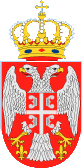 Назив наручиоца:Предшколска установа ''Ђурђевдан'' КрагујевацБрoj: 02-3101Датум : 24.05.2019.годинеАдреса:Кнеза Милоша 21а, КрагујевацК р а г у ј е в а цДиректор Јаковљевић Сања, Предшколска установа ''Ђурђевдан'' Крагујевац на основу Статута установе, члана 107. став 3. и  члана 108. Закона о јавним набавкама („Службени гласник Републике Србије“, број 124/12, 14/2015 и 68/2015) и Извештаја Комисије за јавну набаку од 10.04.2018.године,  доносиО Д  Л У К Уо додели уговора     1. На предлог Комисије за јавну набавку образоване Решењем Градске управе за јавне набавке број 404-75/18-XII од 07.03.2018. године, у предмету јавне набавке број 1.2.6/19: Телефони - фиксни (ОРН:64211000), уговор се додељује понуђачу:Предузеће за телекомуникације „Телеком Србија“а.д. Београд, улица Таковска број 2; Матични број:17162543; ПИБ:100002887; Понуда број: 136470/1-2018 од 30.03.2018. године.О  б  р  а  з  л  о  ж  е  њ  еГрадска управа за јавне набавке као Tело за централизоване јавне набавке, у складу са Законом о јавним набавкама („Службени гласник Републике Србије“ број 124/12, 14/15 и 68/15), спровела je отворени поступак јавне набавке број 1.2.1/18, Телефони - фиксни, са циљем закључења оквирног споразума са једним добављачем, на период важења од две године.Позив за достављање понуда објављен је дана 07.03.2018.године. на Порталу јавних набавки, (portal.ujn.gov.rs), интернет страници наручиоца (www.kragujevac.rs). Процењена вредност  јавне набавке износи: 29.295.274,00  динара (без урачунатог ПДВ-а),Рок за достављање понуда је био 10.04.2018. године до 10:30 часова. Благовремено је  приспела понуда:01. Предузеће за телекомуникације „Телеком Србија“а.д. БеоградПроцењена вредност јавне набавке – телефони фиксни Предшколска установа ''Ђурђевдан'' Крагујевац износи: 175.000,00 динара.Јавно отварање понуда, уз присуство овлашћеног понуђача, извршено је дана 10.04.2018. године са почетком у 11:00 часова. Поступак јавног отварања спроведен је од стране Комисије за централизовану јавну набавку. На спроведени поступак није било примедби.Понуђени су следећи услови:Подаци из извештаја о стручној оцени понуде:01. Предузеће за телекомуникације „Телеком Србија“а.д. Београд, улица Таковска број 2; Матични број:17162543; ПИБ:100002887; Понуда број: 136470/1-2018 од 30.03.2018. године.Основни елементи понудеП О Н У Д АЗА ПРУЖАЊЕ УСЛУГЕ ФИКСНЕ ТЕЛЕФОНИЈЕНапомена:понуђачи су у обавези да у оквиру своје понуде доставе свој важећи ценовник међународних позива2. Услови плаћања:Појединачни наручилац ће уговорену цену испоручених добара плаћати добављачу у року  - за привредне субјекте рок не може бити дужи од 45 дана, а између субјеката јавног сектора до 60 дана у складу са чланом 4. став 1. и 2. Закона о роковима измирења новчаних обавеза у комерцијалним трансакцијама од дана пријема оверене и потписане фактуре.3. Посебне комерцијалне повољности: /4. Рок важења понуде (минимум 90 дана) : 90 дана.Стручна оцена понуда: Комисија је у поступку стручне оцене понуда констатовала да је понуда Предузеће за телекомуникације „Телеком Србија“а.д. Београд, прихватљива.На основу напред наведеног донета је одлука као у диспозитиву.ПРАВНА ПОУКАПонуђач који сматра да су му доношењем Одлуке о додели уговора за јавну набавку телефони - фиксни повређена права, може да покрене поступак за заштиту права  у року од десет дана од дана објављивања ове Одлуке на порталу јавних набавки. Захтев за заштиту права подноси се наручиоцу, а копија се истовремено доставља Републичкој комисији за заштиту права, непосредно или препорученом поштом. Уз поднети захтев доставља се доказ о уплати таксе у износу од 120.000,00 динара на текући рачун Буџета Републике Србије број 840 – 30678845 – 06; шифра плаћања: 153 или 253;  позив на број: подаци о броју или ознаци јавне набавке поводом које се подноси захтев за заштиту права.                                                                                                                          ДИРЕКТОР_______________________Ред.бр.Назив услугеЦена без ПДВ-аИзнос ПДВ-аЦена са      ПДВ-ом1.Цена месечне накнаде по телефонској линији (минимум је 100 бесплатних минута у оквиру месечне накнаде) 549,17109,83659,00   1а.Број бесплатних минута у оквиру месечне накнаде                     ____150________минута                                                                                                   ____150________минута                                                                                                   ____150________минута                                                                              2.Цена минута разговора у оквиру мрежне групе са префиксом 034 (локални позиви)1,000,201,203.Цена минута разговора у националној фиксној телефонији изван мрежне групе са префиксом 034    (међуградски позиви)1,000,201,204.Цена минута директних позива према мобилним бројевима6,671,338,005.Цена минута позива усмерених ка говорним аутоматима – позиви ка специјалним службама : МУП, Ватрогасци, Хитна помоћ.0,000,000,00Укупна вредност без урачунатог ПДВ-а: (1+2+3+4+5)557,84Укупан износ ПДВ-а: (1+2+3+4+5)11,57Укупна вредност са урачунатим ПДВ-ом: (1+2+3+4+5)669,41